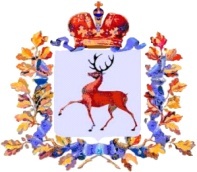 АДМИНИСТРАЦИЯ
 РАБОЧЕГО  ПОСЁЛКА  ШАРАНГАШАРАНГСКОГО  МУНИЦИПАЛЬНОГО  РАЙОНАНИЖЕГОРОДСКОЙ ОБЛАСТИПОСТАНОВЛЕНИЕот 27.02.2019									           N17Об утверждении Плана мероприятий по профилактике коррупционных правонарушений на территории рабочего поселка Шаранга Шарангского муниципального района Нижегородской области на 2019-2020 г.г.                 В целях реализации Федерального закона от 25.12.2008 года №273-ФЗ «О противодействии коррупции», администрация рабочего посёлка Шаранга Шарангского муниципального района Нижегородской области (далее – администрация):   п о с т а н о в л я е т:1.Утвердить План мероприятий по профилактике коррупционных правонарушений на территории рабочего поселка Шаранга Шарангского муниципального района Нижегородской области на 2019-2020 г.г. согласно приложению.         2.Признать утратившим силу:- Постановление администрации рабочего поселка Шаранга Шарангского муниципального района Нижегородской области от 02.08.2018 №69  «Об утверждении Плана мероприятий по профилактике коррупционных правонарушений на территории рабочего поселка Шаранга Шарангского муниципального района Нижегородской области на 2018-2019 г.г.».- Постановление администрации рабочего поселка Шаранга Шарангского муниципального района Нижегородской области от 28.09.2018 №119   «О внесении изменений  в постановление администрации рабочего поселка Шаранга Шарангского муниципального района Нижегородской области от 02.08.2018 №69  «Об утверждении Плана мероприятий по профилактике коррупционных правонарушений на территории рабочего поселка Шаранга Шарангского муниципального района Нижегородской области на 2018-2019 г.г.»         3. Контроль за исполнением настоящего постановления оставляю за собой.Глава   администрации ________________________   С.В.КраевУТВЕРЖДЕНпостановлением администрации рабочего посёлка Шаранга Шарангского муниципального района Нижегородской области от 27.02.2019 №17План мероприятий по профилактике  коррупционных правонарушений на территории рабочего  посёлка Шаранга Шарангского муниципального района Нижегородской области на 2019 – 2020 г.г.№п/пНаименование мероприятияСрок исполненияСрок исполненияОтветственные исполнителиОжидаемый результат1. Совершенствование нормативной базы в сфере противодействия коррупции1. Совершенствование нормативной базы в сфере противодействия коррупции1. Совершенствование нормативной базы в сфере противодействия коррупции1. Совершенствование нормативной базы в сфере противодействия коррупции1. Совершенствование нормативной базы в сфере противодействия коррупции1. Совершенствование нормативной базы в сфере противодействия коррупции1.Мониторинг изменений антикоррупционного законодательства Российской ФедерацииВ течение срока действия планаВ течение срока действия планаАдминистрация  рабочего  посёлка Шаранга Шарангского муниципального района Нижегородской областиСвоевременное внесение изменений в муниципальные акты по вопросам противодействия коррупции2.Актуализация нормативных правовых актов  рабочего  посёлка Шаранга Шарангского муниципального района Нижегородской области в целях приведения их в соответствие с изменениями в действующем законодательстве Российской Федерации и Нижегородской областиВ течение срока действия планаВ течение срока действия планаАдминистрация  рабочего  посёлка Шаранга Шарангского муниципального района Нижегородской областиПриведение нормативных правовых актов в соответствие с действующим законодательством3.Направление в органы прокуратуры муниципальных нормативных правовых актов В течение срока действия планаВ течение срока действия планаАдминистрация  рабочего  посёлка Шаранга Шарангского муниципального района Нижегородской областиПроверка нормативных правовых актов на соответствие действующему законодательству4.Взаимодействие с администрацией Шарангского муниципального района по вопросам совершенствования нормативной базы в сфере противодействия коррупции и оказание им правовой, методической помощи в данной сфереВ течение срока действия планаВ течение срока действия планаАдминистрация  рабочего  посёлка Шаранга Шарангского муниципального района Нижегородской областиСовершенствование работы по вопросам противодействия коррупции в поселениях5Обеспечение исполнения муниципальных правовых актов, направленных на совершенствование организационных основ противодействия коррупцииВ течение срока действия планаВ течение срока действия планаАдминистрация  рабочего  посёлка Шаранга Шарангского муниципального района Нижегородской областиРеализация норм антикоррупционного законодательства2. Организация и проведение работы по представлению сведений о доходах,о расходах, об имуществе и обязательствах имущественного характера,а также по проверке и опубликованию данных сведений2. Организация и проведение работы по представлению сведений о доходах,о расходах, об имуществе и обязательствах имущественного характера,а также по проверке и опубликованию данных сведений2. Организация и проведение работы по представлению сведений о доходах,о расходах, об имуществе и обязательствах имущественного характера,а также по проверке и опубликованию данных сведений2. Организация и проведение работы по представлению сведений о доходах,о расходах, об имуществе и обязательствах имущественного характера,а также по проверке и опубликованию данных сведений2. Организация и проведение работы по представлению сведений о доходах,о расходах, об имуществе и обязательствах имущественного характера,а также по проверке и опубликованию данных сведений2. Организация и проведение работы по представлению сведений о доходах,о расходах, об имуществе и обязательствах имущественного характера,а также по проверке и опубликованию данных сведений1.Организация приема сведений о доходах, расходах, об имуществе и обязательствах имущественного характера, представляемых лицами, замещающими муниципальные должности.Обеспечение контроля за своевременностью представления указанных сведенийЕжегодноС 1 января по 30 апреляЕжегодноС 1 января по 30 апреляГлава администрации,Специалист администрации  рабочего  посёлка Шаранга Шарангского муниципального района Нижегородской области, ответственный за кадровое делопроизводствоОбеспечение своевременного исполнения лицами, замещающими муниципальные должности обязанности по представлению сведений о доходах, расходах, об имуществе и обязательствах имущественного характера2.Оказание консультационной помощи при заполнении справок о доходах, расходах, об имуществе и обязательствах имущественного характера (проведение персональных консультаций, семинаров, круглых столов)ЕжегодноС 1 января по 30 апреляЕжегодноС 1 января по 30 апреляГлава администрации,Специалист администрации  рабочего  посёлка Шаранга Шарангского муниципального района Нижегородской области, ответственный за кадровое делопроизводство Представление лицами, замещающими муниципальные должности полных и достоверных сведений о доходах, расходах, об имуществе и обязательствах имущественного характера3.Проведение анализа сведений о доходах, расходах, об имуществе и обязательствах имущественного характера муниципальных служащих, а также членов их семей в целях выявления возможных нарушений действующего законодательстваЕжегоднос 1 января по 31 маяЕжегоднос 1 января по 31 маяСпециалист администрации  рабочего  посёлка Шаранга Шарангского муниципального района Нижегородской области, ответственный за кадровое делопроизводство Выявление информации, являющейся основанием для проведения проверок в связи с несоблюдением запретов и ограничений, требований к служебному поведению, мер по предотвращению и урегулированию конфликта интересов, предоставлением недостоверных и (или) неполных сведений о доходах, а также в целях осуществление контроля за превышением расходов над доходами4.Проведение работы по приему уточненных сведений (при наличии таких сведений) о доходах, расходах, об имуществе и обязательствах имущественного характера лиц, замещающих муниципальные должности, а также членов их семейЕжегоднос 1 января по 31 маяЕжегоднос 1 января по 31 маяСпециалист администрации рабочего  посёлка Шаранга Шарангского муниципального района Нижегородской области, ответственный за кадровое делопроизводствоРеализация норм антикоррупционного законодательстваУстранение ошибок и не точностей в представленных сведениях3. Совершенствование взаимодействия с населением по вопросам противодействия коррупции3. Совершенствование взаимодействия с населением по вопросам противодействия коррупции3. Совершенствование взаимодействия с населением по вопросам противодействия коррупции3. Совершенствование взаимодействия с населением по вопросам противодействия коррупции3. Совершенствование взаимодействия с населением по вопросам противодействия коррупции3. Совершенствование взаимодействия с населением по вопросам противодействия коррупции1.Организация учета обращений граждан и юридических лиц о фактах коррупции и иных неправомерных действиях муниципальных служащих администрации  рабочего  посёлка Шаранга Шарангского муниципального района Нижегородской области, поступивших в ходе:- личного приёма главой администрации;- письменных обращенийВ течение срока действия планаВ течение срока действия планаАдминистрация  рабочего  посёлка Шаранга Шарангского муниципального района Нижегородской областиОбеспечение возможности для граждан и юридических лиц сообщать о фактах коррупции. Организация информационной открытости в сфере противодействия коррупции2.Организация проведения анализа результатов работы с обращениями граждан и юридических лиц, содержащими сведения о фактах коррупции и иных неправомерных действиях муниципальных служащих администрации  рабочего  посёлка Шаранга Шарангского муниципального района Нижегородской области, а также причин и условий, способствующих возникновению данных обращенийВ течение срока действия планаВ течение срока действия планаАдминистрация  рабочего  посёлка Шаранга Шарангского муниципального района Нижегородской областиПовышение эффективности работы с обращениями граждан и юридических лиц, содержащими сведения о фактах коррупции4. Совершенствование кадрового аспекта работы по противодействию коррупции4. Совершенствование кадрового аспекта работы по противодействию коррупции4. Совершенствование кадрового аспекта работы по противодействию коррупции4. Совершенствование кадрового аспекта работы по противодействию коррупции4. Совершенствование кадрового аспекта работы по противодействию коррупции4. Совершенствование кадрового аспекта работы по противодействию коррупции1.Организация обучения муниципальных служащих по вопросам противодействия коррупции:В течение срока действия планаВ течение срока действия планаОтветственный за состояние антикоррупционной работы в администрации  рабочего  посёлка Шаранга Шарангского муниципального района Нижегородской областиАнтикоррупционное просвещение муниципальных служащих.Обеспечение соблюдения муниципальными служащими установленных законодательством требований к служебному поведению, обязанностей, запретов и ограничений1.1Обеспечение ежегодного повышения квалификации муниципальных служащих в должностные обязанности, которых входит участие в противодействии коррупции в администрации  рабочего  посёлка Шаранга Шарангского муниципального района Нижегородской областиВ течение срока действия планаВ течение срока действия планаАдминистрация  рабочего  посёлка Шаранга Шарангского муниципального района Нижегородской областиАнтикоррупционное просвещение муниципальных служащих.Обеспечение соблюдения муниципальными служащими установленных законодательством требований к служебному поведению, обязанностей, запретов и ограничений1.2.Организация работы по доведению до граждан, поступающих на муниципальную службу положений антикоррупционного законодательства Российской Федерации, в том числе: об ответственности за коррупционные правонарушения, о недопустимости возникновения конфликта интересов и путях его урегулирования, о соблюдении этических и нравственных норм при выполнении служебных (должностных) обязанностей, о недопущении получения и дачи взятки, о запретах, ограничениях и требованиях, установленных в целях противодействия коррупцииВ течение срока действия планаВ течение срока действия планаСпециалист администрации рабочего  посёлка Шаранга Шарангского муниципального района Нижегородской области, ответственный за кадровую работуПрофилактика коррупционных и иных правонарушений. Формирование отрицательного отношения к коррупции1.3.Осуществление комплекса организационных, разъяснительных и иных мер по соблюдению муниципальными служащими запретов, ограничений и требований, установленных в целях противодействия коррупцииВ течение срока действия планаВ течение срока действия планаСпециалист администрации  рабочего  посёлка Шаранга Шарангского муниципального района Нижегородской области, ответственный за работу по профилактике коррупционных и иных правонарушенийСвоевременное доведение до муниципальных служащих положений антикоррупционного законодательства2.Проведение анализа анкетных и иных данных муниципальных служащих, а также лиц, претендующих на замещение должностей муниципальной службыВ течение срока действия планаВ течение срока действия планаСпециалист администрации  рабочего  посёлка Шаранга Шарангского муниципального района Нижегородской области, ответственный за работу по профилактике коррупционных и иных правонарушенийВыявление, предупреждение и урегулирование конфликта интересов в целях предотвращения коррупционных правонарушений3.Проведение анализа обращений граждан и организаций на предмет наличия информации о фактах коррупции и иных неправомерных действиях муниципальных служащих администрацииВ течение срока действия планаВ течение срока действия планаСпециалист администрации  рабочего  посёлка Шаранга Шарангского муниципального района Нижегородской области, ответственный за кадровую работуВыявление, предупреждение и урегулирование конфликта интересов в целях предотвращения коррупционных правонарушений4.Предоставление информации в Комиссию при администрации Шарангского муниципального района по соблюдению требований к служебному поведению муниципальных служащих и урегулированию конфликта интересов  по каждому случаю несоблюдения запретов и ограничений, несоблюдения требований к служебному поведению, неисполнения обязанностей, установленных в целях противодействия коррупции муниципальными служащими администрацииВ течение срока действия планаВ течение срока действия планаГлава администрации  рабочего  посёлка Шаранга Шарангского муниципального района Нижегородской областиУстановление фактов нарушения запретов и ограничений, несоблюдения требований к служебному поведению, неисполнения обязанностей, установленных в целях противодействия коррупции5.Мониторинг исполнения муниципальными служащими установленного порядка сообщения о получении подарка в связи с их должностным положением или исполнением ими служебных (должностных) обязанностей, сдачи и оценки подарка, реализации (выкупа) и зачислении в доход соответствующего бюджета средств, вырученных от его реализацииВ течение срока действия планаВ течение срока действия плана Специалист администрации  рабочего  посёлка Шаранга Шарангского муниципального района Нижегородской области, ответственный за прием  подарковВыявление случаев несоблюдения муниципальными служащими установленного порядка сообщения о получении подарка6.Осуществление контроля исполнения муниципальными служащими обязанности по предварительному уведомлению представителя нанимателя о выполнении иной оплачиваемой работы, возможности возникновения конфликта интересов при осуществлении данной работыВ течение срока действия планаВ течение срока действия планаГлава администрации  рабочего  посёлка Шаранга Шарангского муниципального района Нижегородской областиВыявление случаев неисполнения гражданскими служащими обязанности по предварительному уведомлению представителя нанимателя о выполнении иной оплачиваемой работы, возникновения конфликта интересов или возможности его возникновения при осуществлении гражданскими служащими иной оплачиваемой работы, рассмотрение данных фактов на Комиссии7.Обеспечение применения предусмотренных законодательством мер юридической ответственности в случае несоблюдения запретов, ограничений и требований, установленных в целях противодействия коррупции, в том числе мер по предотвращению и (или) урегулированию конфликта интересовВ течение срока действия планаВ течение срока действия планаГлава администрации рабочего  посёлка Шаранга Шарангского муниципального района Нижегородской областиПрименение мер юридической ответственности по каждому случаю несоблюдения запретов, ограничений и требований, установленных в целях противодействия коррупции, в том числе мер по предотвращению и (или) урегулированию конфликта интересов8.Принятие мер по повышению эффективности контроля за соблюдением лицами, замещающими должности муниципальной службы, требований законодательства Российской Федерации о противодействии коррупции, касающихся предотвращения и урегулирования конфликта интересов, в том числе за привлечением таких лиц к ответственности в случае их несоблюденияВ течение срока действия планаВ течение срока действия планаГлава администрации  рабочего  посёлка Шаранга Шарангского муниципального района Нижегородской области, специалист администрации ответственный за работу по профилактике коррупционных и иных правонарушенийМинимизация количества нарушений, связанных с конфликтом интересов на муниципальной службе9.Принятие мер по повышению эффективности кадровой работы в части, касающейся ведения личных дел лиц, замещающих должности муниципальной службы, в том числе контроля за актуализацией сведений, содержащихся в анкетах, представляемых при поступлении на такую службу, об их родственниках и свойственниках в целях выявления возможного конфликта интересовВ течении срока действияВ течении срока действияСпециалист администрации, ответственный за кадровую работуМинимизация количества нарушений, связанных с конфликтом интересов на муниципальной службе5. Использование информационных ресурсов в работе по противодействию коррупции5. Использование информационных ресурсов в работе по противодействию коррупции5. Использование информационных ресурсов в работе по противодействию коррупции5. Использование информационных ресурсов в работе по противодействию коррупции5. Использование информационных ресурсов в работе по противодействию коррупции5. Использование информационных ресурсов в работе по противодействию коррупции1.Обеспечение информационного наполнения специализированного раздела официального сайта администрации  Шарангского муниципального района «Противодействие коррупции» по вопросам реализации антикоррупционной политики и поддержание его в актуальном состоянииВ течение срока действия планаВ течение срока действия плана Специалист администрации  рабочего  посёлка Шаранга Шарангского муниципального района Нижегородской области, ответственный за работу по профилактике коррупционных и иных правонарушенийОбеспечение информационной открытости в сфере противодействия коррупции6. Иные мероприятия по вопросам противодействия коррупции6. Иные мероприятия по вопросам противодействия коррупции6. Иные мероприятия по вопросам противодействия коррупции6. Иные мероприятия по вопросам противодействия коррупции6. Иные мероприятия по вопросам противодействия коррупции6. Иные мероприятия по вопросам противодействия коррупции1.Организация приема, хранения, оценки и реализации (выкупа) подарков, полученных муниципальными служащими в связи с протокольными мероприятиями, служебными командировками и другими официальными мероприятиямиВ течение срока действия планаСпециалист администрации  рабочего  посёлка Шаранга Шарангского муниципального района Нижегородской области, ответственный за прием  подарковСпециалист администрации  рабочего  посёлка Шаранга Шарангского муниципального района Нижегородской области, ответственный за прием  подарковОбеспечение законодательно установленной обязанности для муниципальных служащих по сдаче подарков2.Организация взаимодействия с государственными, муниципальными, правоохранительными и другими органами по вопросам борьбы с коррупциейВ течение срока действия планаАдминистрация  рабочего  посёлка Шаранга Шарангского муниципального района Нижегородской области Администрация  рабочего  посёлка Шаранга Шарангского муниципального района Нижегородской области Обеспечение эффективного обмена информацией по вопросам противодействия коррупции среди различных государственных органов3.Повышение эффективности противодействия коррупции при осуществлении закупок товаров, работ, услуг для обеспечения муниципальных нужд, в том числе осуществление работы по недопущению возникновения конфликта интересов в данной сфере деятельности (проведение анализа аффилированных связей членов закупочных комиссий с участниками закупок)В течение срока действия планаАдминистрация  рабочего  посёлка Шаранга Шарангского муниципального района Нижегородской областиАдминистрация  рабочего  посёлка Шаранга Шарангского муниципального района Нижегородской областиОбеспечение соблюдения требований действующего законодательства при осуществлении закупок товаров, работ, услуг для муниципальных нужд4.Осуществление контроля за исполнением настоящего плана и представление председателю комиссии по координации работы по противодействию коррупции в Шарангском муниципальном сводного отчета о ходе его реализации и предложений, касающихся совершенствования деятельности по противодействию коррупции в администрацииДекабрь 2019Декабрь 2020Администрация  рабочего  посёлка Шаранга Шарангского муниципального района Нижегородской областиАдминистрация  рабочего  посёлка Шаранга Шарангского муниципального района Нижегородской областиКонтроль за исполнением мероприятий, предусмотренных настоящим планом